山东胜丰检测科技有限公司职业卫生技术服务工作信息公开表SF/JL-4201-21.2.23第   页 共   页项目名称西部钻修工程部大修26队职业危害定期检测西部钻修工程部大修26队职业危害定期检测西部钻修工程部大修26队职业危害定期检测用人单位信息名称地址联系人用人单位信息西部钻修工程部大修26队新疆维吾尔自治区轮台县张立军技术服务项目组人员名单刘天敏、王丹丹、刘新娃、陶薪学、林更鹏刘天敏、王丹丹、刘新娃、陶薪学、林更鹏刘天敏、王丹丹、刘新娃、陶薪学、林更鹏现场调查情况调查时间调查人用人单位陪同人现场调查情况2023.9.10陶薪学、林更鹏张立军现场调查情况图像影像资料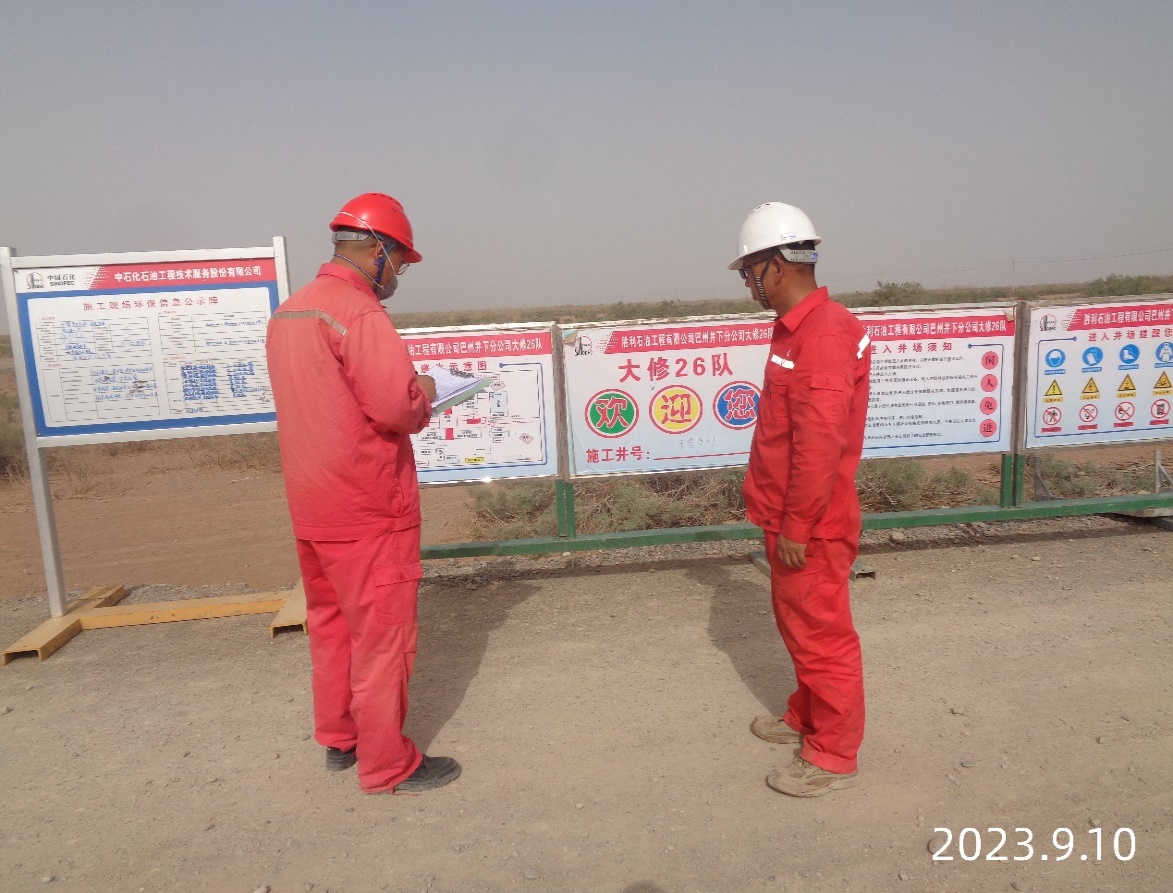 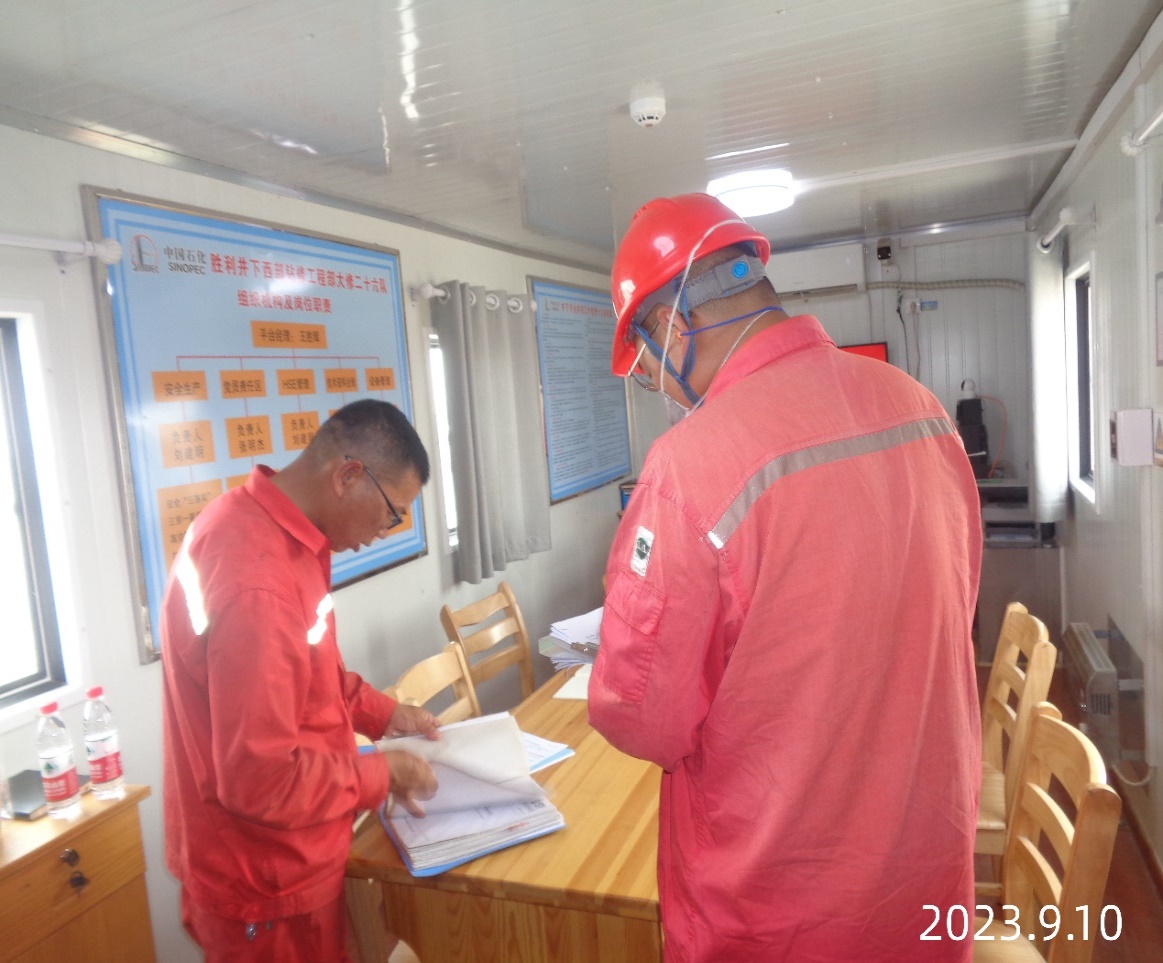 现场采样、现场检测情况采样、检测时间采样、检测人用人单位陪同人现场采样、现场检测情况2023.9.11陶薪学、林更鹏张立军现场采样、现场检测情况图像影像资料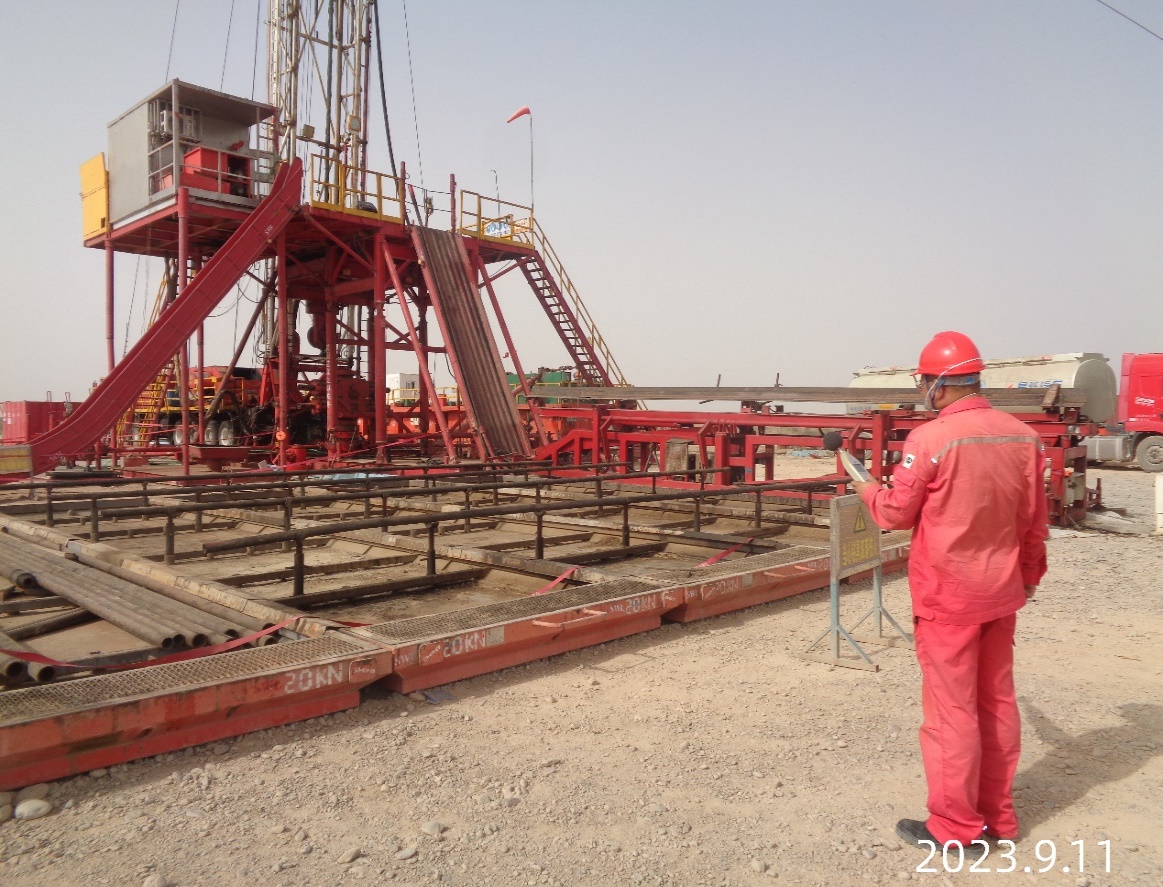 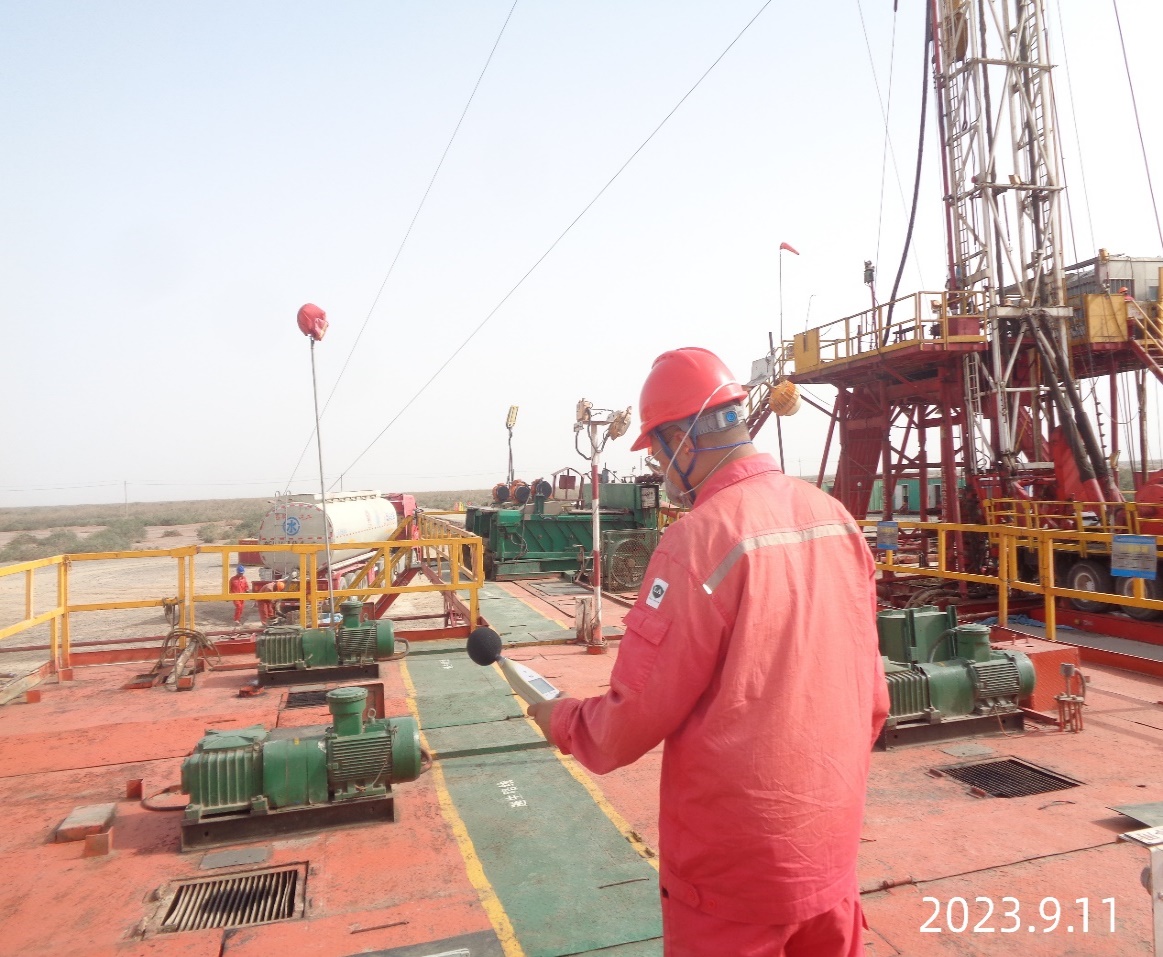 